	Project-Based Learning Level 1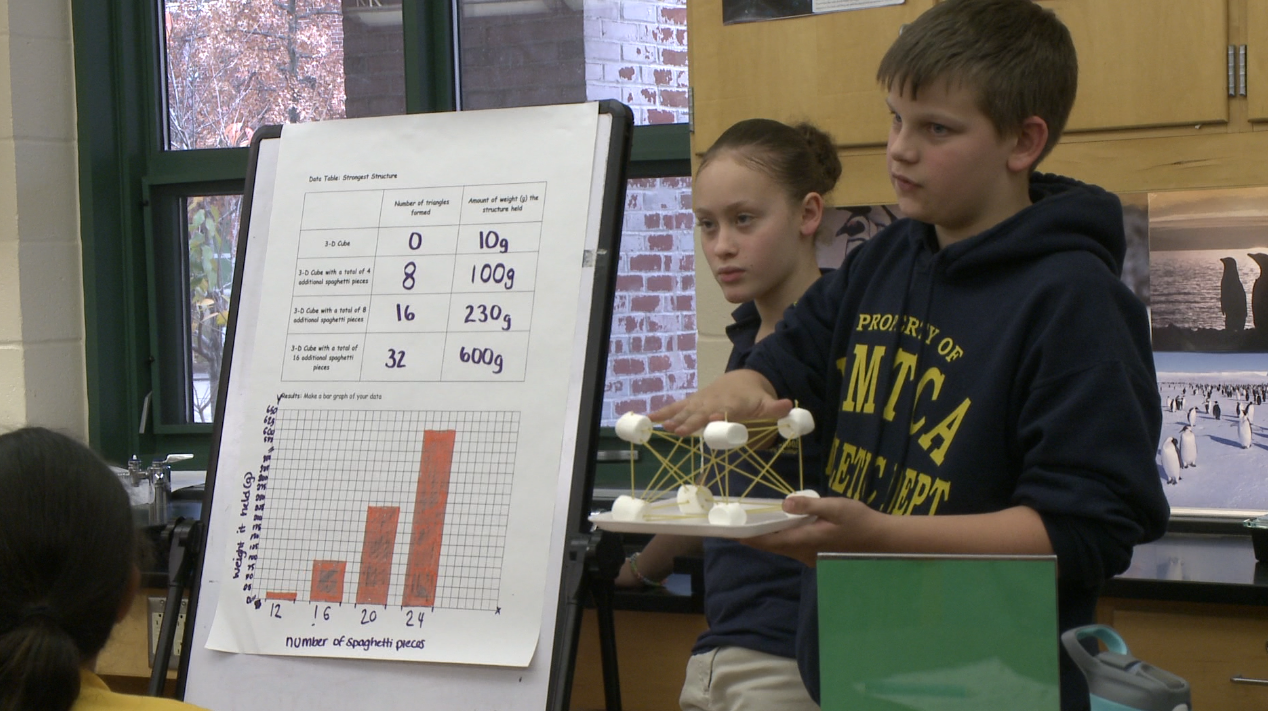 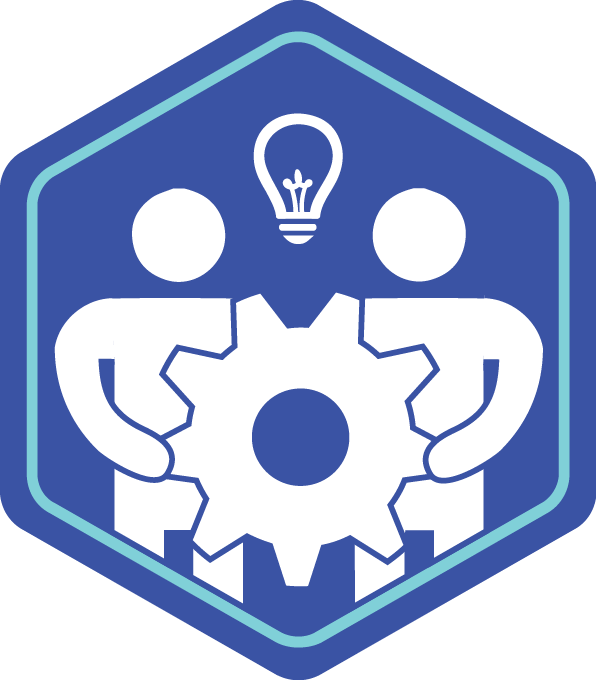 	Evidence 1	Your Name: ____________________________Define project-based learningProvide a definition of project-based learning (PBL) that includes the four elements identified in this course as PBL Level 1:Plan and align to standardsGive students voice and choiceManage activitiesSupervise student presentationsList the advantages and disadvantages of PBL compared with traditional instructional approaches. (Up to 200 words)Your response: 